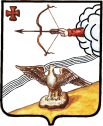 АДМИНИСТРАЦИЯ ОРЛОВСКОГО РАЙОНАКИРОВСКОЙ ОБЛАСТИПОСТАНОВЛЕНИЕ22.01.2020                                                                                                       № 47 - пг. ОрловО внесении изменений в постановление администрации Орловского района от 30.11.2012 № 707-ПВ соответствии с частью 8 статьи 32 Устава муниципального образования Орловский муниципальный район Кировской области и в целях совершенствования деятельности администрации Орловского района, привлечения должностных лиц к обсуждению наиболее значимых вопросов  социально-экономического развития района, администрация Орловского района ПОСТАНОВЛЯЕТ:1. Внести изменения в состав коллегии (далее – Коллегия), утвержденный постановлением администрации Орловского района от 30.11.2012 № 707-П «О коллегии администрации Орловского района»:        1.1. Ввести в состав Коллегии членом Коллегии Стужук Нину Александровну, заведующую отделом по имуществу и земельным ресурсам администрации Орловского района.1.2. Вывести из состава Коллегии Боровского Алексея Николаевича.2. Опубликовать настоящее постановление в Информационном бюллетене органов местного самоуправления муниципального образования Орловский муниципальный район Кировской области.3. Постановление вступает в силу с момента опубликования.Глава администрации Орловского района                С.С.Целищев